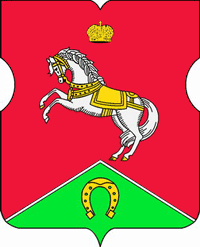 СОВЕТ ДЕПУТАТОВмуниципального округаКОНЬКОВОРЕШЕНИЕ24.05.2022		5/4         _________________№___________________В соответствии с пунктом 5 части 2 статьи 1 Закона города Москвы от 11 июля 2012 года № 39 «О наделении органов местного самоуправления муниципальных округов в городе Москве отдельными полномочиями города Москвы», постановлением Правительства Москвы от 2 июля 2013 года № 428-ПП «О порядке установки ограждений на придомовых территориях в городе Москве», рассмотрев обращение уполномоченных лиц от 17.05.2022Советом депутатов принято решение:Внести изменения в решение Совета депутатов муниципального округа Коньково от 26.04.2022 № 4/3 «О согласовании установки ограждающих устройств на придомовой территории многоквартирных домов по адресу: г. Москва, ул. Генерала Антонова, дом 5, корпус 2», изложив приложение согласно приложению, к настоящему решению.2. Направить настоящее решение в Департамент территориальных органов исполнительной власти города Москвы, в управу района Коньково города Москвы и лицу, уполномоченному на представление интересов собственников помещений в многоквартирном доме по вопросам, связанным с установкой ограждающего устройства и его демонтажем.3. Опубликовать настоящее решение в бюллетене «Московский муниципальный вестник», разместить на сайте органов местного самоуправления муниципального округа Коньково www.konkovo-moscow.ru.4. Контроль за исполнением настоящего решения возложить на главу муниципального округа Коньково Малахова С.В.Глава   муниципального округа Коньково                                          С.В. МалаховПриложение к решению Совета депутатов муниципального округа Коньковоот «24» мая 2022 года № 5/4Проект размещениядвух ограждающих устройств (антивандальных сдвижных шлагбаумов с автоматическим приводом)на придомовой территории многоквартирного дома по адресу: г. Москва, ул. Генерала Антонова, дом 5, корп. 2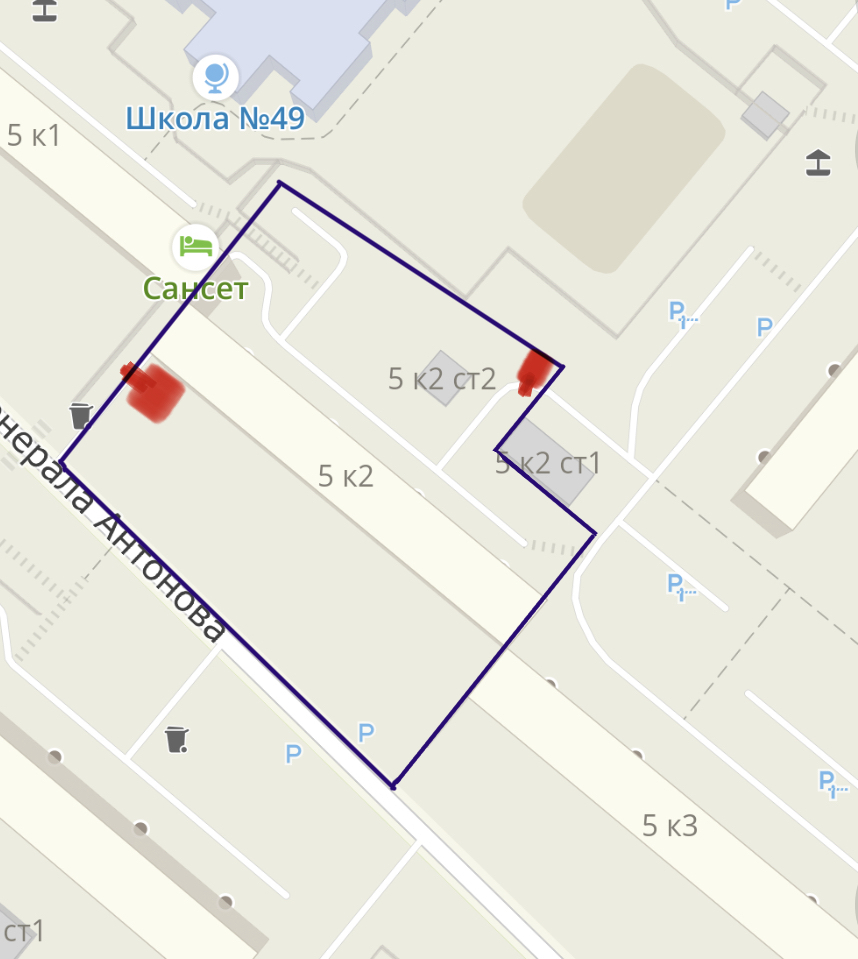           -    Антивандальный сдвижной шлагбаум с автоматическим приводом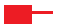                         -     Границы придомовой территории, согласно утвержденному проекту 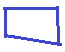     межевания (Распоряжение ДГИ Москвы от 09.06.2015 г. №7616)                                                      Внешний вид ограждающего устройства: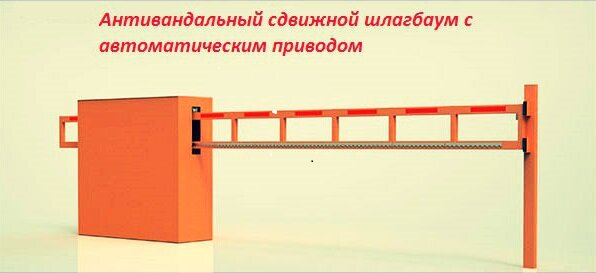 Тип: Автоматический электромеханический шлагбаум.Размеры шлагбаума: длина стрелы шлагбаума – до 6,5 метров;ширина стрелы шлагбаума – 70 мм;высота стрелы шлагбаума – 300 мм;высота тумбы шлагбаума – 1000 мм;длина тумбы шлагбаума – 500 мм;ширина тумбы шлагбаума – 1000 мм;О внесении изменений в решение Совета депутатов муниципального округа Коньково от 26.04.2022 № 4/3 